Wijkraad 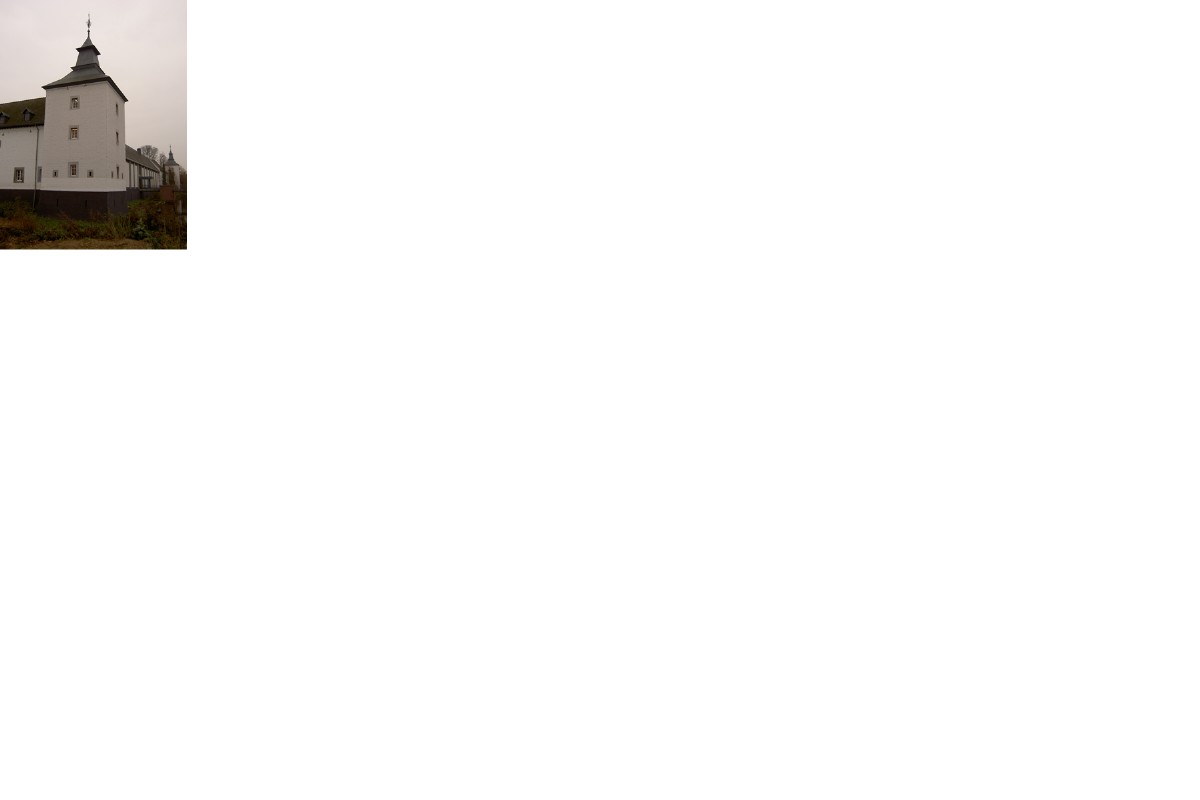 ˝ Born-West ˝ Secretariaat: Prinsbisdomstraat 2 6121 JG Born Tel: 06-11722518. E-mail: wijkraadbornwest@gmail.comVerslag van het wijkraadoverleg van maandag 16 september 2019.Locatie: Kasteelpark Born.Tijdstip: 19.30 uur      Aanwezig: Voorzitter Th. Lahaye, , Th. Meeks, J. Spee. N. Larosch. M. Quax,     Afwezig m.k.g. Secretaris L. Verjans, M. Dieteren.Namens: Gemeente:. E. Lebon, J. Hoedemakers     Namens de politie: R. JanssenOpening voorzitter.De voorzitter de heer Lahaye heet iedereen van harte welkom.Verslag wijkraadoverleg van 13 mei 2019. Naar aanleiding van het verslag merkt dhr. Quax op dat er nog geen duidelijkheid is aangaande het verwijderde hekwerk en de toekomst van het perceel bij het gemeenschapshuis. Dhr. Hoedemakers geeft het advies om e.e.a. rechtstreeks te bespreken met Dhr. P. Huveneers. Nadere gegevens worden uitgewisseld.Binnengekomen stukken. De binnen gekomen stukken worden kort besproken.  De meeste aankondigingen e.d. zijn inmiddels door de tijd ingehaald. M.b.t. SELL rijst de vraag wat de inbreng van deze wijkraad zou kunnen zijn.Partners in ParticipatieOp 23 mei is het document over wijkgericht werken gepubliceerd. Dit document was mede van belang voor de coalitiebesprekingen. Eind september komt een nieuwe versie. Hierin is ook de visie wijkgericht werken, agendapunt 6, verwerkt. Tijdens het volgend overleg is er meer te melden.Voortgang behoud verbindingen A2.Het Tracébesluit is nog steeds niet genomen. Dus er is nog geen onomkeerbare fase. Ook de gevolgen van de stikstofuitspraak van de raad van State op dit project zijn nog niet helder. Een van de weinige knelpunten zijn de geluidscontouren richting Guttecoven. De RvS uitspraak is voor de gemeente een blok aan het been, zelfs grondwerken liggen nu noodgedwongen stil.Visie wijkgericht werken 2017-2019:Zie agendapunt 4.Stand van zaken overlast oudere hangjongeren parkeerplaats gemeenschapshuis Bornermarkt, Parkeerplaats Hospice en Florianstraat.Afgezien van een enkel incident is het rustig. Onwenselijk zijn jongeren uit andere gebieden en plaatsen en hebben de continue aandacht van de politie. Mede door de economische situatie hebben diverse jongeren die eerder overlast bezorgden thans emplooi bij NedCar. Bevindingen wijkagent overlastmeldingen.Het dealen en de vervuiling heeft de aandacht van buurtpreventie, de wijkagent en de handhaving en speelt continue.Onderhoud groen Gemeenschapshuis Volgens dhr. Hoedemakers was er de hoop geweest om het aanwezige groen flink te snoeien teneinde te zorgen voor vers jong groen. Echter de weersomstandigheden hebben destijds roet in het eten gegooid: droogte, met als gevolg geen plantengroei, alleen onkruid en kan men inmiddels zeggen dat deze aanpak gefaald heeft. Mede gedwongen door de financiële situatie worden de perken met problemen thans voorzien van een grasmat. Het is een goedkope maar nette oplossing die ook door de burgers als acceptabel wordt ervaren.Sky project DSM.Zoals in het vorig overleg reeds aangegeven deelt dhr. Lebon mede dat de gemeente tegenstander is van een zonneweide op Graetheide. Inmiddels zijn er op eigen Chemelot terrein wel mogelijkheden om zonnepanelen te plaatsen. Voor de rest is er geen nieuws.Actie puntenlijst: De actiepuntenlijst wordt aangepast. Punt 2 inzak SELL wordt geschrapt.Vergaderdata 2019: 11 november.Rondvraag:Van de rondvraag wordt geen gebruik gemaakt.Sluiting.De voorzitter sluit de vergadering.Bij afwezigheid van de secretaris is genotuleerd door lid J. Spee